Event-LocationsEingabeformularModulo dati* CC0 Das Werk darf kopiert, verändert, verbreitet und aufgeführt werden, sogar zu kommerziellen Zwecken, ohne um weitere Erlaubnis bitten zu müssen. https://creativecommons.org/choose/zero/* CC0 È possibile copiare, modificare, distribuire ed eseguire l'opera, anche per scopi commerciali, senza ulteriori autorizzazioni. https://creativecommons.org/choose/zero/Bitte übermitteln Sie uns 1 – 4 Bilder, welche die Location/den Betrieb von außen zeigen.LTS: Pflicht der Namensnennung des Autors, keine Bearbeitungen erlaubt, Verzicht auf Nennung der Gegenstandsbezeichnung. Unwiderrufliche und ausschließliche Rechte aller gegenwärtigen und zukünftigen, zeitlich (auch über die Laufzeit dieser Vereinbarung hinaus), räumlich und sachlich uneingeschränkten Nutzungsformen sind vorhanden. Daten werden nur an Vertragspartner des LTS weiter gegeben. Ausreichend für die Darstellung auf www.suedtirol.info.CC0 Das Werk darf kopiert, verändert, verbreitet und aufgeführt werden, sogar zu kommerziellen Zwecken, ohne um weitere Erlaubnis bitten zu müssen. https://creativecommons.org/choose/zero/LTS: Obbligo di riportare il nome dell’autore, nessuna modifica permessa, non è obbligatorio denominare il contenuto. Esistono diritti irrevocabili ed esclusivi di tutte le forme di utilizzo presenti e future, illimitati nel tempo (anche oltre la durata del presente accordo), del territorio e dell'oggetto. I dati vengono trasmessi solamente ai partner contrattuali di LTS. Sufficiente per la presentazione su www.suedtirol.info.CC0 È possibile copiare, modificare, distribuire ed eseguire l'opera, anche per scopi commerciali, senza ulteriori autorizzazioni. https://creativecommons.org/choose/zero/Einfachauswahl	Selezione singola* 	Eine Beschreibung der Kategorien finden Sie hier	Una descrizione delle categorie in lingua tedesca è disponibile quiBitte übermitteln Sie uns 1 – 4 Bilder, welche die einzelnen Räumlichkeiten/Freiflächen zeigen.Mehrfachauswahl möglich	selezione multiplaDaten zur KontaktpersonDati persona di contattoBetrieb ist Mitglied im TV /L’esercizio è associato all Ass.turist.Kontakt für Rückfragen / Contatto in caso di domandeE-Mail für Rückfragen /E-Mail per domandeTelefonnummer für Rückfragen/Telefono del contatto per domandeDatum / DataLocationLocationRechte an den InhaltenDiritti sui contenutiDer Ausfüllende hat volle Rechte an den hier angegebenen Daten und Bildern (CC0*)Chi compila ha tutti i diritti su dati e immagini forniti qui di seguito (CC0*)JA - SI/NEIN - NOMan stimmt der Veröffentlichung der Daten im Open Data Hub der IDM zu. Der Erfasser verfügt über die entsprechenden Rechte (CC0*) an Daten und Bildern.Si autorizza la pubblicazione dei dati nel Open Data HUB della IDM, in quanto si hanno tutti i diritti (CC0) sui dati – foto comprese - fornitiJA - SI/NEIN - NOAdresse / Kontaktdaten Indirizzo / ContattiNameNameNomedeitenKurzbezeichnung (falls vorhanden)Kurzbezeichnung (falls vorhanden)Nome abbreviato (se disponibile)deitenStraße und NummerStraße und NummerVia e numerodeitenOrtOrtComunedeitenLokalität / GebäudeLokalität / GebäudeLocalità / edificio deitenPLZ / CAPTel.WebsiteE-MailFraktion /FrazioneBeherbergungsbetrieb angeschlossenStruttura alberghiera connessaJA/SI  NEIN/NOName und Adresse des BetriebsNome e indirizzo dell‘esercizioBetriebsbeschreibungen Descrizioni dell‘ esercizioKurzbeschreibung (max. 170 Zeichen)Kurzbeschreibung (max. 170 Zeichen)Descrizione breve (max. 170 car.)deitenBeschreibung (max. 1200 Zeichen)Beschreibung (max. 1200 Zeichen)Descrizione (max. 1200 car.)deitenWegbeschreibung (max 1200 Zeichen)Wegbeschreibung (max 1200 Zeichen)Come raggiungerci (max. 1200 car.)deitenBilder des BetriebsImmagini dell‘esercizioFoto 1 – Name 
NomeFoto 1 – Lizenztyp 
Tipo LicenzaCC0 / LTS *Foto 1 – Autor / Copyright
Autore / CopyrightFoto 2 – Name 
NomeFoto 2 – Lizenztyp 
Tipo LicenzaCC0 / LTS *Foto 2 – Autor / Copyright
Autore / CopyrightFoto 3 – Name 
NomeFoto 3 – Lizenztyp 
Tipo LicenzaCC0 / LTS *Foto 3 – Autor / Copyright
Autore / CopyrightFoto 4 – Name 
NomeFoto 4 – Lizenztyp 
Tipo LicenzaCC0 / LTS *Foto 4 – Autor / Copyright
Autore / CopyrightBetriebskategorie ** Categoria dell‘esercizioNicht konventionelle LocationLuoghi non convenzionaliMessenFiereHistorische AnsitzeResidenze storicheAndere TagungslocationsAltre sedi di conferenzeTagungshotelsHotel per conferenzeInstitutionelle LocationLuogo istituzionaleTagungszentrenCentri congressiRaum / Saal / FreiflächeRaum / Saal / FreiflächeSala / area all‘apertoSeite 6 – 8 für jeden Raum / jede Freifläche ausfüllen Seite 6 – 8 für jeden Raum / jede Freifläche ausfüllen Compilare pag. 6 - 8 per ogni sala / area all’apertoNameNameNomedeitenKurzbeschreibung (max. 170 Zeichen)Kurzbeschreibung (max. 170 Zeichen)Descrizione breve (max. 170 car.)deitititenBeschreibung (max. 1200 Zeichen)Beschreibung (max. 1200 Zeichen)Descrizione (max. 1200 car.)deitititenBilder Raum / Saal / FreiflächeImmagini sala / area all‘apertoFoto 1 – Name 
NomeFoto 1 – Lizenztyp 
Tipo LicenzaCC0 / LTS *Foto 1 – Autor / Copyright
Autore / CopyrightFoto 2 – Name 
NomeFoto 2 – Lizenztyp 
Tipo LicenzaCC0 / LTS *Foto 2 – Autor / Copyright
Autore  / CopyrightFoto 3 – Name 
NomeFoto 3 – Lizenztyp 
Tipo LicenzaCC0 / LTS *Foto 3 – Autor / Copyright
Autore / CopyrightFoto 4 – Name 
NomeFoto 4 – Lizenztyp 
Tipo LicenzaCC0 / LTS *Foto 4 – Autor / Copyright
Autore / CopyrightAbmessung und Lage Raum / Saal / FreiflächeMisure e posizionem²Türhöhe / altezza portaTürbreite / larghezza portaRaumhöhe in cm / altezza sala in cmLänge in m /Lunghezza in metriBreite in m / 
Larghezza in metriIst im Außenbereich /è all’esternoJA/SINEIN/NOIm Außenbereich überdacht /All’esterno copertoJA/SINEIN/NOSitzanordnungPostiAuditorium / Platea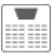 Plätze / Posti: Klasse / Classe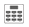 Plätze / Posti:Board / Board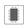 Plätze / Posti:Hufeisen /Ferro di cavallo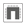 Plätze / Posti:Cocktail / Cocktail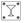 Plätze / Posti:Gala-DinnerCena di gala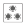 Plätze / Posti:Ausstattung Allestimenti Garderobe /GuardarobaBarrierefreier Zugang / Accesso disabiliHeizung / RiscaldamentoTisch /TavoloVerpflegung / FoodProjektor / ProjettoreVerdunkelung / OscuramentoAutonomer Zugang zu den Räumlichkeiten / Accesso autonomo ai localiParkplätze / ParcheggiRäumlichkeiten für Empfang / Locali per l’accoglienzaMikrofon / MicrofonoLeinwand / Telo projettoreKlimaanlage / Aria condizionataLan /LanBar / BarWifi / Wifi